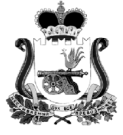 ОТДЕЛ ОБРАЗОВАНИЯАДМИНИСТРАЦИИ МУНИЦИПАЛЬНОГО ОБРАЗОВАНИЯ «КАРДЫМОВСКИЙ РАЙОН» СМОЛЕНСКОЙ ОБЛАСТИП Р И К А ЗОб утверждении плана основных мероприятий на декабрь 2020 годаНа основании распоряжения Администрации муниципального образования «Кардымовский район» Смоленской области от 24.01.2020 № 00014 «Об утверждении плана работы Отдела образования Администрации муниципального образования «Кардымовский район» Смоленской области на 2020 год»п р и к а з ы в а ю:Утвердить план основных мероприятий, проводимых Отделом образования Администрации муниципального образования «Кардымовский район» Смоленской области (далее – Отдел образования), на  декабрь 2020 года, согласно приложению к настоящему приказу.Контроль исполнения настоящего приказа оставляю за собой.Приложение к приказу Отдела образования Администрации муниципального образования «Кардымовский район» Смоленской областиот  18.11.2020 № 0135-п/обрП Л А Носновных мероприятий Отдела образования Администрации муниципального образования «Кардымовский район» Смоленской области на декабрь 2020 годаот  18.11.2020  № 0135-п/обрНачальник Отдела образования Администрации муниципального образования «Кардымовский район» Смоленской областиС.В. Федорова№МероприятияСроки проведенияМесто проведенияОтветственные1Проведение итогового сочинения (изложения) с обучающимися 11 классов2декабряОбщеобразовательные учреждения Е.Г. Киселева2Муниципальный этап Всероссийской олимпиады школьников По отдельному графикуОбщеобразовательные учрежденияВ.В. Чихачева3Организация и проведение празднования Дня добровольца (волонтера)5декабряРДК п. КардымовоД.М. Столярова4Комплексная оценка деятельности МБДОУ «Шокинский детский сад»11декабряМБДОУ «Шокинский детский сад»Специалисты Отдела образования5Организация участия школьников района в общероссийском конкурсе-игре «Британский  Бульдог»16декабряОбщеобразовательные учреждения В.В. Чихачева6Семинар-практикум на тему: «Формирование коммуникативной компетентности и творческого мышления обучающихся на уроках русского языка и литературы»18декабряМБОУ «Шокинская школа»Е.Г. Киселева7Совещание с руководителями образовательных учреждений23декабряОтдел образованияС.В. Федорова8Организация участия обучающихся в региональном этапе ежегодных Рождественских чтенийПо отдельному графикуВ режиме онлайнВ.В. Чихачева9Организация контроля за проведением новогодних мероприятий в ОУ23-29декабряОбразовательные учреждения районаСпециалисты Отдела образования10Заседание Общественного совета25декабряОтдел образованияЕ.Г. Киселева11Мониторинг санитарно-эпидемиологической обстановки по заболеваемости ОРВИ, гриппом и другими вирусными инфекциями в образовательных  учреждениях районадекабрьОбразовательные учреждения районаВ.В. Чихачева12Разработка планов мероприятий по организации внеурочной деятельности на период зимних каникулдекабрьОбщеобразовательные учреждения районаД.М. Столярова13Подведение итогов года, исполнение  квартальной и годовой отчетности за 2020 годдекабрьОтдел образованияСпециалисты Отдела образования14Разработка и утверждение плана основных мероприятий Отдела образования на 2021 годдекабрьОтдел образованияЕ.Г. Киселева15Мониторинг антитеррористической защищенности и состояния работы по обеспечению пожарной безопасности в образовательных учреждениях района декабрьОбразовательные учреждения районаС.В. ФедороваЕ.Г. Киселева16Сбор информации о потребности общеобразовательных учреждений района в бланках строгой отчетностидекабрьОтдел образованияЕ.Г. Киселева